PLANO ANUAL2023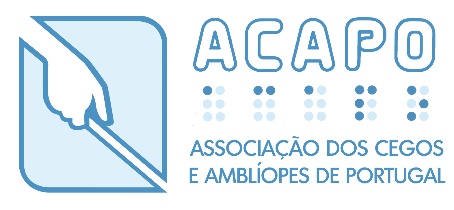 Delegação de LeiriaTel. +351 244 849 850 | Leiria@acapo.pt | www.acapo.ptAcronímiaNa tabela abaixo, encontram-se siglas que estão mencionadas ao longo deste documento. Na coluna 1 da tabela, encontra-se a sigla e, na coluna 2, encontra-se a sua definição.Voltar ao índiceIntrodução1. Nota IntrodutóriaEste documento tem a finalidade de apresentar a planificação de atividades desta Direção para o desempenho desta delegação ao longo do ano de 2023. A delegação tem vindo a retomar as atividades presenciais e esperamos que o próximo ano não seja exceção. Temos como principal preocupação a sustentabilidade da delegação e dos seus serviços bem como a participação associativa e a melhoria contínua. Temos como ambição para este ano a criação de uma cozinha para treino de AVD´s e para a realização de workshops e a sinalização da delegação na parte exterior para que a população em geral nos identifique mais facilmente e consiga chegar até nós. Voltar ao índice2. Enquadramento do Plano2.1. Caracterização da Delegação e do ServiçoA Delegação de Leiria situa-se numa zona central da cidade e está sediada numa loja no rés do chão. Reúne todos as condições de conforto, acessibilidade e critérios de licenciamento exigidos pelo Instituto da Segurança Social. A Delegação está próxima de diversos serviços da comunidade e da rede de transportes. É acessível por via Mobilis (autocarros urbanos) e por via pedonal através de piso direcional da rua até à porta do edifício. A instituição é composta por secretaria/ sala de espera, duas casas de banho, uma copa, quatro gabinetes, sala de atendimento e sala de arrumos. A equipa é constituída por um administrativo, uma assistente social, uma psicóloga e uma técnica de reabilitação. Pertence-lhe ainda uma viatura de 9 lugares e um automóvel ligeiro utilizada por todos os elementos da equipa no âmbito do trabalho no exterior.Nesta Delegação o serviço prestado pelo Centro de Atendimento, Acompanhamento e Reabilitação Social para Pessoas com Deficiência e Incapacidade (CAARPD) comporta as seguintes áreas de intervenção:Serviço social;Psicologia;Estimulação e desenvolvimento;Reabilitação (Orientação e mobilidade; atividades da vida diária).São ainda desenvolvidos serviço para a comunidade com a colaboração da equipa do CAARPD, tais como:Assessoria ao nível das acessibilidades;Ações de consciencialização dirigidas à comunidade;Atividades associativas (cultura, lazer e desporto);Prescrição de produtos de apoioVoltar ao índice2.2. Contexto de AtuaçãoO trabalho em rede permite uma organização de respostas a necessidades transversais e complementares às que são desenvolvidas por esta Delegação. A sinergia que advém desta articulação permite-nos uma prestação de serviços multidimensional, adequada às especificidades de cada cidadão com deficiência visual e que respeita o objetivo último de uma vida independente, no seio da comunidade em equidade com os demais. A este nível destacamos o trabalho permanente com a Autarquia no Conselho Local de Ação Social e no Conselho Municipal para a Inclusão das Pessoas com Deficiência entre outros grupos de trabalho e entidades onde os utentes estão integrados. Englobam-se também as iniciativas que se prendem com solicitações na área das acessibilidades junto de entidades que procuraram fazer chegar os seus serviços à população com deficiência visual, como por exemplo, os museus. A Delegação mantém contactos frequentes com a Academia, nomeadamente com a Escola Superior de Educação e Ciências Sociais do Politécnico de Leiria e com alunos de diversos cursos, no apoio aos seus trabalhos relacionados com a deficiência visual. Aliar a investigação académica na área da deficiência visual à componente prática da Delegação mostra-se muito importante para a elaboração de projetos inovadores que tenham como fim a melhoria da qualidade de vida das pessoas com deficiência visual.Ao nível dos serviços prestados pela delegação destacam-se necessidades na criação de respostas locais para a aprendizagem e treino de produtos de apoio, para o treino da baixa visão e para a informática. Mantém-se a necessidade de formação especifica na área de intervenção dos colaboradores, da existência de grupos de partilha entre pares sobre temas importantes para o seu trabalho quotidiano e reconhecimento ao nível da sua carreira profissional.Relativamente aos fatores externos, importa dizer que o distrito de Leiria é bastante extenso e com desigualdades sociais ao nível de infraestruturas e de acessibilidades. Tem uma fraca rede ferroviária e rodoviária que condiciona o acesso à plena inclusão. Como uma força destaca-se o dinamismo industrial e turístico que se pode traduzir em oportunidades de inclusão social e apoios para a delegação.A relação com a câmara municipal de Leiria tem sido um pilar fundamental ao longo dos anos. Em contrapartida é necessário haver um reconhecimento por parte das restantes câmaras do distrito para o interesse publico da nossa missão para as pessoas com deficiência visual residentes em todo o distrito. Numa abordagem à envolvente interna, temos como força a localização da delegação e as instalações. Presentemente a delegação conseguiu apoio para a compra de um veículo ligeiro que se traduz numa maior mobilidade, economia e rentabilização de recursos. Voltar ao índiceII. Representação de InteressesA representação de interesses promove-se através das relações e do trabalho em rede entre esta instituição e as entidades da comunidade. Pretende-se dinamizar atividades que promovam representação de interesses e direitos das pessoas com deficiência visual, assim como, divulgar a missão da ACAPO, conforme o primeiro objetivo descrito abaixo.3. Representação de interesses a nível regional / localDe seguida, após cada objetivo, apresentam-se as atividades que permitirão concretizar os objetivos propostos e os indicadores que são medidas quantificáveis usadas para determinar em que medida os objetivos estão a ser atingidos.Objetivo nº 1: Promover a atividade regional / local de representação de interesses e direitos das pessoas com deficiência visual.Atividade – Criação de instrumento interno de registo dos convites institucionais aceites e não aceitesResponsável – Adm.Programação – JaneiroAtividade – Dinamização de grupos de trabalho com partilha de boas práticasResponsável – ETProgramação - Maio/JunhoAtividade – Pedidos de reuniões/audiências a câmaras/juntas/entidadesResponsável – DDProgramação – Ao longo do ano.Indicador – Taxa de convites institucionais aceites pela DelegaçãoValor de referência – 35,71%Meta – 38%Indicador – Nº de plataformas interinstitucionais integradas pela DelegaçãoValor de referência – 4Meta – 5Indicador – Taxa de reuniões / audiências com Câmaras Municipais conseguidasValor de referência – Sem referênciaMeta – 2%Indicador – Taxa de reuniões / audiências com Juntas de Freguesia conseguidasValor de referência – Sem referênciaMeta – 2%Indicador – Taxa de reuniões / audiências com outras entidades ou empresas conseguidasValor de referência – Sem referênciaMeta – 2%Indicador – Taxa de resposta às diligências efetuadas pela ACAPO no domínio da defesa dos direitos e interesses das pessoas com deficiência visual.Valor de referência – Sem referênciaMeta – 60%.Voltar ao índiceIII. Prestação de ServiçosA qualidade da prestação dos serviços traduz-se na eficácia dos serviços de atendimento, acompanhamento e reabilitação social que satisfaçam os utentes/sócios por um lado, e por outro, na diversidade dos serviços para a comunidade. A prestação de serviços é uma das apostas principais da ACAPO, uma vez que se expressa em resultados diretos na melhoria da qualidade de vida das pessoas com deficiência visual.Neste ponto, serão abordados os seguintes objetivos:garantir a satisfação dos utentes do serviço;assegurar que o serviço responde às necessidades e objetivos dos utentes;promover a prestação do serviço;assegurar a qualidade da prestação de serviços à comunidade.4. Atendimento, Acompanhamento e Reabilitação SocialDe seguida, após cada objetivo, apresentam-se as atividades que permitirão concretizar os objetivos propostos e os indicadores que são medidas quantificáveis usadas para determinar em que medida os objetivos estão a ser atingidos.Objetivo nº 2: Garantir a satisfação dos utentes do ServiçoAtividade – Candidatura para criação de cozinha para treino de AVD´s/workshopsResponsável – DTProgramação – novembroAtividade – Sessão aberta aos sócios/utentes para darem sugestões de melhoramento de infraestruturas e dos serviços prestadosResponsável – DDProgramação - 1º semestre (março)Indicador – Taxa de satisfação dos utentes / formandos / beneficiários do ServiçoValor de referência – 82,22%Meta – 83%Indicador – Nº de reclamações dos utentes / formandos / beneficiários do serviçoValor de referência – 1Meta – 0Objetivo nº 3: Assegurar que o Serviço responde às necessidades e objetivos dos utentesAtividade – Adaptar os atendimentos de acordo com as condições socioeconómicas, localização geográfica e preferência dos utentes.Responsável – ETProgramação – Ao longo do anoIndicador – Taxa de cumprimento dos Planos IndividuaisValor de referência – 77,19%Meta – 80%Indicador – Taxa de Planos Individuais com pelo menos 75% dos objetivos atingidosValor de referência – 100%Meta – 90%Indicador – Taxa de utentes beneficiários de modalidades de prestação de serviços à distânciaValor de referência – 8,33%Meta – 5%Indicador – Taxa de utentes beneficiários de prestação de serviços no contexto de vidaValor de referência – Sem referênciaMeta – 30%Reativar o serviço de estimulação e desenvolvimento.Responsável 	Psic.	Programação 1º trimestreObjetivo nº 4: Promover a prestação do serviçoAtividade – Criação de Flyers informativosResponsável – AS e TRProgramação – fevereiroAtividade – Distribuição dos flyers por serviços ligados à oftalmologiaResponsável – AS e TRProgramação - MarçoAtividade – Publicidade exterior que sinalize e identifique a delegação e os serviçosResponsável – DDProgramação - JaneiroIndicador – Taxa de novos utentes com deficiência visual no anoValor de referência – 25%Meta – 25%Indicador – Taxa de utentes referenciados à ACAPO por outras entidades cujas necessidades podem ser respondidas pelo serviçoValor de referência – Sem referênciaMeta – 10%Voltar ao índice5. Prestação de Serviços para a ComunidadeDe seguida, após cada objetivo, apresentam-se as atividades que permitirão concretizar os objetivos propostos e os indicadores que são medidas quantificáveis usadas para determinar em que medida os objetivos estão a ser atingidos.Objetivo nº 5: Assegurar a qualidade da prestação de serviços à comunidadeAtividade – Elaboração de oportunidade de melhoria com uma proposta de  questionários de satisfação.Responsável – DTProgramação – Ao longo do anoIndicador – Taxa de resposta a pedidos de aconselhamento / consultoria técnicaValor de referência – 100%Meta – 100%Indicador – Taxa de satisfação dos participantes em ações de sensibilizaçãoValor de referência – Sem referênciaMeta – 85%Voltar ao índiceIV. Organização InternaEste capítulo é constituído por 10 objetivos fulcrais à estrutura e continuidade da ACAPO que são:a fidelização e crescimento de associadosa participação associativaa valorização do contributo dos sócios cooperantesa divulgação da instituição e do seu trabalhoo envolvimento das parceriasa melhoria e inovação dos serviçoso desenvolvimento pessoal e profissional dos recursos humanosa satisfação dos colaboradores o envolvimento dos colaboradores no desenvolvimento organizacionalassegurar o equilíbrio financeiro.Cada um dos objetivos apresentados terão atividades associadas que permitirão a concretização dos mesmos. 6. Dinâmica AssociativaDe seguida, após cada objetivo, apresentam-se as atividades que permitirão concretizar os objetivos propostos e os indicadores que são medidas quantificáveis usadas para determinar em que medida os objetivos estão a ser atingidos.Objetivo nº 6: Promover a fidelização dos associados efetivos e potenciar o crescimento associativoAtividade – Enviar informação trimestral sobre as atividades feitas pela delegaçãoResponsável – DDProgramação – março, junho, setembroAtividade – Criação e incentivo da opção de pagamento de quotas por débito diretoResponsável – DDProgramação - JaneiroAtividade – Divulgar e apelar aos planos de pagamento faseado para pagamento de quotas em atraso.Responsável – DDProgramação - FevereiroIndicador – Taxa de associados efetivos com a quotização regularizadaValor de referência – 37%Meta – 40%Indicador – Taxa de associados efetivos com quotas em atraso em processo de regularização de quotasValor de referência – 2%Meta – 2%Indicador – Nº de novos associados efetivos aprovadosValor de referência – 4Meta – 4Objetivo nº 7: Incrementar a participação associativaAtividade – Criar opção de pagamento faseado das actividadesResponsável – DDProgramação – 1ºsemestreIndicador – Média de participantes por atividade associativaValor de referência – 10%Meta – 10%Indicador – Nº de atividades associativas realizadasValor de referência – 5Meta – 10Indicador – Taxa de satisfação dos associados com a ACAPOValor de referência – 83,33%Meta – 85%Indicador – Nº de registos no Sistema de Gestão e Tratamento de Sugestões e Reclamações com origem nos associadosValor de referência – 0Meta – 1Objetivo nº 8: Valorizar o contributo dos associados cooperantes para a instituiçãoAtividade – Envio de mensagem personalizada, em Braille, com agradecimento aos sócios cooperantes.Responsável – Adm.Programação – 6 de janeiroAtividade – Oferta de calendário da ACAPO em brailleResponsável – DDProgramação – janeiroIndicador – Taxa de associados cooperantes com quotas regularizadasValor de referência – 5Meta – 56.1. Iniciativas / Eventos a Desenvolver no âmbito associativoEvento/Iniciativa – Festa de CarnavalPúblico-alvo – Pessoas com DV e comunidade em geralResultados esperados – Promover a participação, inclusão e a socialização.Responsável pela organização – DDProgramação – fevereiroEvento/Iniciativa – Comemoração do aniversário da delegaçãoPúblico-alvo – Pessoas com DV, familiares e representantes das Entidades relevantesResultados esperados – Promover a socialização entre as pessoas e uma aproximação à vida associativa. Reaproximar os parceiros locais que nos apoiam através da sua participação.Responsável pela organização – DDProgramação – maioEvento/Iniciativa – SardinhadaPúblico-alvo – Pessoas com DV, familiares e representantes das Entidades relevantesResultados esperados – Promover o convívio, aproximar associação da comunidade e vice-versa, reaproximar os parceiros locais que nos apoiam através da sua participação.Responsável pela organização – DDProgramação – junhoEvento/Iniciativa – Surf 4 allPúblico-alvo – Pessoas com DV e familiaresResultados esperados – Proporcionar uma atividade adaptada com apoio técnico às pessoas com DV e familiares.Responsável pela organização – DTProgramação – junhoEvento/Iniciativa – Visita à Fabrica dos ovos moles e ao museu da ciência viva - AveiroPúblico-alvo – Pessoas com DV e familiaresResultados esperados – Enriquecimento cultural, contribuindo para a inclusão social das pessoas com DV.Responsável pela organização – DDProgramação – outubroEvento/Iniciativa – Boas vindas ao São MartinhoPúblico-alvo – Pessoas com DV, familiaresResultados esperados – Promover o convívio, aproximar associação da comunidade e vice-versa, reaproximar os parceiros locais que nos apoiam através da sua participação.Responsável pela organização – DDProgramação – novembroEvento/Iniciativa – Almoço de NatalPúblico-alvo – Pessoas com DV, familiares e representantes das Entidades relevantesResultados esperados – Promover a socialização entre as pessoas e uma aproximação à vida associativa. Reaproximar os parceiros locais que nos apoiam através da sua participação.Responsável pela organização – DDProgramação – dezembroVoltar ao índice7. Comunicação e VisibilidadeDe seguida, após cada objetivo, apresentam-se as atividades que permitirão concretizar os objetivos propostos e os indicadores que são medidas quantificáveis usadas para determinar em que medida os objetivos estão a ser atingidos.Objetivo nº 9: Contribuir para a divulgação da instituição e do trabalho desenvolvidoAtividade – Aplicação de sinalética exteriorResponsável – DDProgramação – 2º semestreAtividade – Divulgar os vídeos institucionais para o exterior (através de uma tv ou projetor)Responsável – DDProgramação – 2º semestreIndicador – Taxa de resposta dos órgãos de comunicação social aos comunicados de imprensa enviadosValor de referência – Sem referênciaMeta – 50%Indicador – Grau de conhecimento da comunidade sobre os serviços da ACAPOValor de referência – Sem referênciaMeta – 30%Indicador – Grau de reconhecimento relativamente aos serviços da DelegaçãoValor de referência – Sem referênciaMeta – 30%Voltar ao índice8. ParceriasDe seguida, após cada objetivo, apresentam-se as atividades que permitirão concretizar os objetivos propostos e os indicadores que são medidas quantificáveis usadas para determinar em que medida os objetivos estão a ser atingidos.Objetivo nº 10: Dinamizar o envolvimento em parcerias eficazes e benéficasAtividade – Apostar em parcerias comerciais com o comércio local nas imediações da delegação.Responsável – DDProgramação – 1º semestreIndicador – Nº de novas parceriasValor de referência – 4Meta – 3Indicador – Taxa de parcerias para a inclusão social consideradas decisivasValor de referência – 37,50%Meta – 40%Indicador – Taxa de parcerias para a continuidade dos serviços consideradas decisivasValor de referência – 50%Meta – 50%Indicador – Taxa de parcerias com pelo menos 75% de objetivos atingidosValor de referência – 86,58%Meta – 88%Indicador – Taxa global de satisfação com as parceriasValor de referência – 82,58%Meta – 83%Indicador – Taxa de resposta aos questionários enviados aos parceirosValor de referência – 40%Meta – 45%Indicador – Taxa de satisfação dos parceirosValor de referência – 89,17%Meta – 90%Voltar ao índice9. Inovação e DesenvolvimentoDe seguida, após cada objetivo, apresentam-se as atividades que permitirão concretizar os objetivos propostos e os indicadores que são medidas quantificáveis usadas para determinar em que medida os objetivos estão a ser atingidos.Objetivo nº 11:. Promover a melhoria e a inovação nos serviçosAtividade – Sessão interna de boas práticas sobre procedimentos em PA.Responsável – ASProgramação – 1º semestreAtividade – Sessão interna de boas práticas sobre direito e regalias dos trabalhadores da ACAPO.Responsável – AS e TRProgramação – 2º semestreAtividade – Sessão externa de benchmarking sobre boas práticas acerca dos direito e regalias dos trabalhadores das IPSS.Responsável – TRProgramação – 2º semestreAtividade – Sessão interna de benchmarking sobre boas práticas/ experiências com actividades de cultura e lazer entre direcções.Responsável – DDProgramação – 1º semestreIndicador – Nº de dinâmicas de benchmarking implementadasValor de referência – 1Meta – 1Indicador – Taxa de dinâmicas de benchmarking de que resultam ações de melhoria implementadasValor de referência – 0Meta – 50%Indicador – Taxa de ações de melhoria implementadas com sucessoValor de referência – 100%Meta – 100%Voltar ao índice10. Recursos HumanosDe seguida, após cada objetivo, apresentam-se as atividades que permitirão concretizar os objetivos propostos e os indicadores que são medidas quantificáveis usadas para determinar em que medida os objetivos estão a ser atingidos.Objetivo nº 12: Promover o desenvolvimento pessoal e profissional dos recursos humanosAtividade – Proposta de formação ao IPL – Cursos on-line gratuitos.Responsável – DTProgramação – 1º semestreIndicador – Taxa anual de colaboradores beneficiários de formação contínuaValor de referência – 75%Meta – 100%Indicador – Taxa de ações de formação avaliadas como eficazesValor de referência – Sem referênciaMeta – 75%Indicador – Grau médio de concretização dos Planos de Desenvolvimento Pessoal e ProfissionalValor de referência – Sem referênciaMeta – 75%Indicador – Grau médio de satisfação dos colaboradores com a formação realizadaValor de referência – Sem referênciaMeta – 75%Objetivo nº 13: Promover a satisfação dos colaboradoresAtividade – Proporcionar um dia de partilha livreResponsável – DDProgramação – MensalIndicador – Taxa de satisfação global dos colaboradoresValor de referência – 63,31% (*)Meta – 70%Indicador – Grau de motivação dos colaboradoresValor de referência – 58,33% (*)Meta – 65%(*) Valores retirados da monitorização intermédia de 2022.Objetivo nº 14: Promover o envolvimento dos colaboradores no desenvolvimento organizacionalAtividade – Criar uma atividade de team building entre colaboradores e direcção.Responsável – DDProgramação – 2º semestreIndicador – Taxa de Satisfação dos colaboradores com o seu envolvimento na DelegaçãoValor de referência – 63,31% (*)Meta – 70%Voltar ao índice11. Situação FinanceiraDe seguida, após cada objetivo, apresentam-se as atividades que permitirão concretizar os objetivos propostos e os indicadores que são medidas quantificáveis usadas para determinar em que medida os objetivos estão a ser atingidos.Objetivo nº 15: Assegurar o equilíbrio financeiro da Delegação no desenvolvimento global do Plano AnualAtividade – Concorrer ao apoio financeiro dos municípios.Responsável – ETProgramação – 2º semestreAtividade – Sensibilização directa aos associados para manter a quotização regularizada.Responsável – Adm. E DDProgramação – ao longo do anoAtividade – Dinamização de actividades pontuais para angariação de fundos.Responsável – DDProgramação – ao longo do anoIndicador – Grau de execução do orçamentoValor de referência – 95%Meta – 100%Indicador – Proveitos financeiros e não financeiros de iniciativas e dinâmicas locaisValor de referência – 10.399,21€(*)Meta – 10.950€(*) Valor semestral de 202212. Instalações, Equipamentos e Infraestrutura TecnológicaEsta delegação, a nível de instalações, necessita de uma adaptação da atual copa para uma cozinha que permita o treino de AVDs e a realização de workshops, alargando assim o leque de serviços disponíveis no âmbito da reabilitação e inclusão social. Destaca-se como fraqueza desta delegação, a falta de visibilidade e de sinalética exterior que permita, por um lado, que as pessoas com deficiência visual possam mais facilmente chegar até à ACAPO. Por outro, que a comunidade se torne mais inclusiva. A identificação e divulgação do trabalho da ACAPO, permite que na dinâmica do dia-a-dia as pessoas que frequentam a cidade, tenham a oportunidade de conhecer o trabalho da instituição. Voltar ao índiceV. ConclusãoA delegação de Leiria tem uma direção e uma equipa coesa e disposta a poder pôr em prática o planeado ao nível de atividades e serviços. Será feito um reforço na forma como divulgamos periodicamente as atividades constantes neste plano, podendo os interessados em participar inscreverem-se, desde já, no que pretenderem participar.Este plano será monitorizado semestralmente de forma a avaliar desvios e a retificar o que é necessário para manter o proposto, contudo, este plano só poderá ter o impacto desejado se, da parte desta delegação, conseguirmos concretizar o que nos propomos com o apoio dos nossos parceiros, mas também ao nível da representatividade e da participação associativa. Necessitamos da colaboração e participação de todos os nossos associados porque só assim a delegação faz sentido e só assim tem força. As atividades que fazemos são para os nossos associados e se não houver um envolvimento de todos, as mesmas deixam de fazer sentido e deixarão de existir. Assim apelamos ao sentido de participação de todos, à perceção de que a representatividade de que as pessoas com deficiência visual necessitam depende de vós, da Vossa iniciativa. Sejam participativos e presentes, por nós por vós, pelo que simboliza a união da ACAPO, da parte desta direção tentaremos sempre ouvir as opiniões e melhorar para que consigamos chegar onde idealizámos.Voltar ao índiceLeiria, 30 de setembro de 2022.A Direção de Delegação____________________(presidente – Liliana Vicente)____________________(tesoureiro – Carlos Gomes)____________________(secretária – Diana Pereira)SiglaDefiniçãoAdm.AdministrativoASAssistente socialDDDireção da delegaçãoDTDireção técnicaETEquipa técnica Psic.PsicologiaTRTécnica de reabilitação